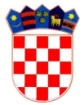 Z a p i s n i ksa 2. sjednice Općinskog vijeća Općine Sutivan, održane  dana 18. srpnja 2017. godine  u prostorijama Općine Sutivan   s početkom u 9,30 satiNazočni:                                                                      Nisu nazočni:Bartul Lukšić,                           Ante  Vranješ,                                Vlade Vladislavić,                                                                       Zdenko Tonšić,                                                                 Ante Lukšić,Vanja Bulić,Nedo Ivanović,Matko Radolfi,Petar MatijaševićOstali nazočni:Načelnik: Ranko Blažević,Zamjenik načelnika: Valerio RadmilovićMatko Martinić, voditelj Službe za opću upravu, za Veljana Radojkovića, predstojnika po ovlaštenju Vlade RH, Ureda državne uprave u Splitsko-dalmatinskoj žuipanijiPročelnica JUO: Munevera UrsićVoditelj komunalnih poslova: Petar AnibalovićZapisničar: Munevera UrsićPredsjednik Općinskog vijeća, Bartul Lukšić, utvrđuje da su na sjednici nazočni svi članovi Općinskog vijeća te da se mogu donositi pravovaljane odluke.Predsjednik Općinskog vijeća za ovu sjednicu predlaže slijedećiD N E V N I   R E D :Donošenje Odluke o dozvoljenom prekoračenju najviše dopuštene razine buke.Obrazložio je da zbog turističke sezone i mogućnosti rada ugostitelja potrebno žurno donijeti predloženu odluku.Jednoglasno je usvojen predloženi dnevni red.AD-1Nakon uvodnog izlaganja, članovi Općinskogvijeća, jednoglasno su donijeli Odluku o dozvoljenom prekoračenju najviše dopuštene razine buke.Na kraju Nedo Ivanović je predložio da se ubuduće sjednice Općinskog vijeća snimaju.Pročelnica je dala odgovor. Na slijedećoj sjednici Općinskog vijeća kada se izabere Odbor za Statut i proračun treba mu dati zadatak da pripremi izmjene i dopune Poslovnika Općinskog vijeća kojim će se to regulirati.Dovršeno u 9,50 sati.                                                                                                    Predsjednik Općinskog vijeća                                                                                                                  Bartul LukšićZapisničar:                                                     Munevera Ursić                                                                  KLASA:023-01/17-01/0012URBROJ:2104/08-01/1-17-0004U Sutivanu, 18. srpnja 2017.